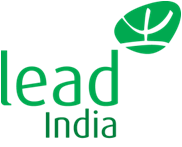 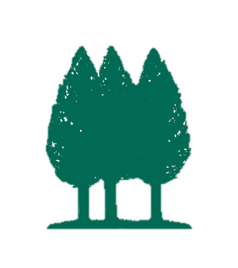 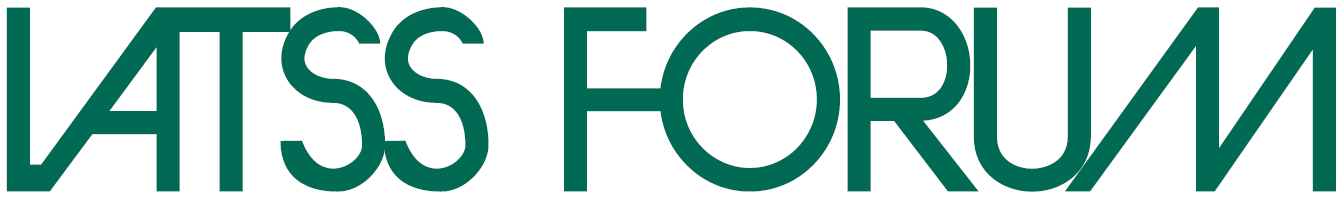 Application Form for 65th & 66th IATSS Forum in 2024Please remember that your Essays must be included with this form. For instructions on essay preparation, please follow the instructions on page 3&4 of the “Application Booklet”.IATSS Forum Recommendation FormThis document is to be written in English in Microsoft Office Word or clearly with a black pen. (Do NOT use cursive styled writing). It is to be filled out by your direct supervisor at your present job. This document is private and confidential and should not be seen by the applicant.Applicant's Name:	　　　　　　　　　　　　　　　　　　　	Position	:　		 　　　　　　　　　　　　　　　　　　　		Name of Referee	:	　　　　　　　　　　　　　　　　　　　	 Position	:		　　　　　　　　　　　　　　　　　　　	 Institution:		               　　　　　　　　　　　　　　　　　　　	 Location:		               　　　　　　　　　　　　　　　　　　　	1.	How long and in what capacity have you known the applicant?2.	Please give your personal evaluation of the applicant (the applicant will not see this evaluation).Signature ____________________________________		Date __________________________*Please insert this form in an envelope and seal it.This form is to be completed in block letters.Do not leave any items blank. If it is not applicable to you, please write 'N.A.'.This form has been designed to provide us with your basic information for processing of your application for your participation to the IATSS Forum. It also serves as our personal record should you be selected.This form is to be completed in block letters.Do not leave any items blank. If it is not applicable to you, please write 'N.A.'.This form has been designed to provide us with your basic information for processing of your application for your participation to the IATSS Forum. It also serves as our personal record should you be selected.This form is to be completed in block letters.Do not leave any items blank. If it is not applicable to you, please write 'N.A.'.This form has been designed to provide us with your basic information for processing of your application for your participation to the IATSS Forum. It also serves as our personal record should you be selected.This form is to be completed in block letters.Do not leave any items blank. If it is not applicable to you, please write 'N.A.'.This form has been designed to provide us with your basic information for processing of your application for your participation to the IATSS Forum. It also serves as our personal record should you be selected.This form is to be completed in block letters.Do not leave any items blank. If it is not applicable to you, please write 'N.A.'.This form has been designed to provide us with your basic information for processing of your application for your participation to the IATSS Forum. It also serves as our personal record should you be selected.This form is to be completed in block letters.Do not leave any items blank. If it is not applicable to you, please write 'N.A.'.This form has been designed to provide us with your basic information for processing of your application for your participation to the IATSS Forum. It also serves as our personal record should you be selected.This form is to be completed in block letters.Do not leave any items blank. If it is not applicable to you, please write 'N.A.'.This form has been designed to provide us with your basic information for processing of your application for your participation to the IATSS Forum. It also serves as our personal record should you be selected.This form is to be completed in block letters.Do not leave any items blank. If it is not applicable to you, please write 'N.A.'.This form has been designed to provide us with your basic information for processing of your application for your participation to the IATSS Forum. It also serves as our personal record should you be selected.This form is to be completed in block letters.Do not leave any items blank. If it is not applicable to you, please write 'N.A.'.This form has been designed to provide us with your basic information for processing of your application for your participation to the IATSS Forum. It also serves as our personal record should you be selected.This form is to be completed in block letters.Do not leave any items blank. If it is not applicable to you, please write 'N.A.'.This form has been designed to provide us with your basic information for processing of your application for your participation to the IATSS Forum. It also serves as our personal record should you be selected.FULL NAME & NATIONALITY NameNameNameNameNameNameNameNameNameNationalityNationalityNationalityFULL NAME & NATIONALITY Given NameGiven NameGiven NameSur NameSur NameSur NameMiddle NameMiddle NameMiddle NameFULL NAME & NATIONALITY FULL NAME & NATIONALITY Date of Birth (dd/mm/yyyy)Date of Birth (dd/mm/yyyy)Date of Birth (dd/mm/yyyy)Date of Birth (dd/mm/yyyy)Date of Birth (dd/mm/yyyy)Date of Birth (dd/mm/yyyy)Date of Birth (dd/mm/yyyy)Date of Birth (dd/mm/yyyy)Date of Birth (dd/mm/yyyy)GenderGenderGenderFULL NAME & NATIONALITY  Male     Female Male     Female Male     FemaleADDRESS AND CONTACT NUMBERResidential AddressResidential AddressResidential AddressResidential AddressResidential AddressResidential AddressResidential AddressResidential AddressResidential AddressHome TelHome TelHome TelADDRESS AND CONTACT NUMBERADDRESS AND CONTACT NUMBERPostal Address (if different from above)Postal Address (if different from above)Postal Address (if different from above)Postal Address (if different from above)Postal Address (if different from above)Postal Address (if different from above)Postal Address (if different from above)Postal Address (if different from above)Postal Address (if different from above)Mobile phone NoMobile phone NoMobile phone NoADDRESS AND CONTACT NUMBERADDRESS AND CONTACT NUMBERE-mail AddressE-mail AddressE-mail AddressE-mail AddressE-mail AddressE-mail AddressE-mail AddressE-mail AddressE-mail AddressE-mail AddressE-mail AddressE-mail AddressADDRESS AND CONTACT NUMBEROCCUPATIONFull Name of Company or OrganizationFull Name of Company or OrganizationFull Name of Company or OrganizationFull Name of Company or OrganizationFull Name of Company or OrganizationFull Name of Company or OrganizationFull Name of Company or OrganizationFull Name of Company or OrganizationFull Name of Company or OrganizationFull Name of Company or OrganizationFull Name of Company or OrganizationFull Name of Company or OrganizationOCCUPATIONOCCUPATIONCompany AddressCompany AddressCompany AddressCompany AddressCompany AddressCompany AddressCompany AddressCompany AddressCompany AddressCompany AddressCompany AddressCompany AddressOCCUPATIONOCCUPATIONClassification of OrganizationClassification of OrganizationClassification of OrganizationClassification of OrganizationClassification of OrganizationClassification of OrganizationClassification of OrganizationClassification of OrganizationClassification of OrganizationClassification of OrganizationClassification of OrganizationClassification of OrganizationOCCUPATION  Private Corporation　　   Governmental Organization　　  NGO　　  Self-Employed  Academic Institution　　  Other (                      )  Private Corporation　　   Governmental Organization　　  NGO　　  Self-Employed  Academic Institution　　  Other (                      )  Private Corporation　　   Governmental Organization　　  NGO　　  Self-Employed  Academic Institution　　  Other (                      )  Private Corporation　　   Governmental Organization　　  NGO　　  Self-Employed  Academic Institution　　  Other (                      )  Private Corporation　　   Governmental Organization　　  NGO　　  Self-Employed  Academic Institution　　  Other (                      )  Private Corporation　　   Governmental Organization　　  NGO　　  Self-Employed  Academic Institution　　  Other (                      )  Private Corporation　　   Governmental Organization　　  NGO　　  Self-Employed  Academic Institution　　  Other (                      )  Private Corporation　　   Governmental Organization　　  NGO　　  Self-Employed  Academic Institution　　  Other (                      )  Private Corporation　　   Governmental Organization　　  NGO　　  Self-Employed  Academic Institution　　  Other (                      )  Private Corporation　　   Governmental Organization　　  NGO　　  Self-Employed  Academic Institution　　  Other (                      )  Private Corporation　　   Governmental Organization　　  NGO　　  Self-Employed  Academic Institution　　  Other (                      )  Private Corporation　　   Governmental Organization　　  NGO　　  Self-Employed  Academic Institution　　  Other (                      )OCCUPATIONBrief Description of Company or Organization	Brief Description of Company or Organization	Brief Description of Company or Organization	Brief Description of Company or Organization	Brief Description of Company or Organization	Brief Description of Company or Organization	Brief Description of Company or Organization	Brief Description of Company or Organization	Brief Description of Company or Organization	Brief Description of Company or Organization	Brief Description of Company or Organization	Brief Description of Company or Organization	OCCUPATIONOCCUPATIONPresent Position & Division/DepartmentPresent Position & Division/DepartmentPresent Position & Division/DepartmentPresent Position & Division/DepartmentPresent Position & Division/DepartmentPresent Position & Division/DepartmentPresent Position & Division/DepartmentPresent Position & Division/DepartmentPresent Position & Division/DepartmentPresent Position & Division/DepartmentPresent Position & Division/DepartmentPresent Position & Division/DepartmentOCCUPATIONOCCUPATIONBrief Job DescriptionBrief Job DescriptionBrief Job DescriptionBrief Job DescriptionBrief Job DescriptionBrief Job DescriptionBrief Job DescriptionBrief Job DescriptionBrief Job DescriptionBrief Job DescriptionBrief Job DescriptionBrief Job DescriptionOCCUPATIONEDUCATIONAL BACKGROUNDState only degrees or diplomas that you have already obtained or that are to be conferred before June 2021.State only degrees or diplomas that you have already obtained or that are to be conferred before June 2021.State only degrees or diplomas that you have already obtained or that are to be conferred before June 2021.State only degrees or diplomas that you have already obtained or that are to be conferred before June 2021.State only degrees or diplomas that you have already obtained or that are to be conferred before June 2021.State only degrees or diplomas that you have already obtained or that are to be conferred before June 2021.State only degrees or diplomas that you have already obtained or that are to be conferred before June 2021.State only degrees or diplomas that you have already obtained or that are to be conferred before June 2021.State only degrees or diplomas that you have already obtained or that are to be conferred before June 2021.State only degrees or diplomas that you have already obtained or that are to be conferred before June 2021.State only degrees or diplomas that you have already obtained or that are to be conferred before June 2021.State only degrees or diplomas that you have already obtained or that are to be conferred before June 2021.EDUCATIONAL BACKGROUNDYear of GraduationYear of GraduationFull Name of SchoolFull Name of SchoolFull Name of SchoolFull Name of SchoolFull Name of SchoolCity & CountryCity & CountryMajorMajorQualification(E.g. BA, MA, Ph.D.)EDUCATIONAL BACKGROUNDEDUCATIONAL BACKGROUNDEDUCATIONAL BACKGROUNDEDUCATIONAL BACKGROUNDPROFESSIONAL CAREER. AT LEAST THE LAST 5 YEARSFull-Time Jobs Only.At least 2 years of full-time professional job experience is required. (Part-time jobs must NOT be included)Full-Time Jobs Only.At least 2 years of full-time professional job experience is required. (Part-time jobs must NOT be included)Full-Time Jobs Only.At least 2 years of full-time professional job experience is required. (Part-time jobs must NOT be included)Full-Time Jobs Only.At least 2 years of full-time professional job experience is required. (Part-time jobs must NOT be included)Full-Time Jobs Only.At least 2 years of full-time professional job experience is required. (Part-time jobs must NOT be included)Full-Time Jobs Only.At least 2 years of full-time professional job experience is required. (Part-time jobs must NOT be included)Full-Time Jobs Only.At least 2 years of full-time professional job experience is required. (Part-time jobs must NOT be included)Full-Time Jobs Only.At least 2 years of full-time professional job experience is required. (Part-time jobs must NOT be included)Full-Time Jobs Only.At least 2 years of full-time professional job experience is required. (Part-time jobs must NOT be included)Full-Time Jobs Only.At least 2 years of full-time professional job experience is required. (Part-time jobs must NOT be included)Full-Time Jobs Only.At least 2 years of full-time professional job experience is required. (Part-time jobs must NOT be included)Full-Time Jobs Only.At least 2 years of full-time professional job experience is required. (Part-time jobs must NOT be included)PROFESSIONAL CAREER. AT LEAST THE LAST 5 YEARSFrom(Month/Year)To(Month/Year)Full Name of Company or OrganizationFull Name of Company or OrganizationFull Name of Company or OrganizationFull Name of Company or OrganizationFull Name of Company or OrganizationFull Name of Company or OrganizationCity & CountryCity & CountryOccupation and PositionOccupation and PositionPROFESSIONAL CAREER. AT LEAST THE LAST 5 YEARSPROFESSIONAL CAREER. AT LEAST THE LAST 5 YEARSPROFESSIONAL CAREER. AT LEAST THE LAST 5 YEARSPROFESSIONAL CAREER. AT LEAST THE LAST 5 YEARSPROFESSIONAL CAREER. AT LEAST THE LAST 5 YEARSLANGUAGE PROFICIENCYEnglishEnglishEnglishEnglishSelf Assessment  Excellent    Good      FairSelf Assessment  Excellent    Good      FairSelf Assessment  Excellent    Good      FairSelf Assessment  Excellent    Good      FairSelf Assessment  Excellent    Good      FairCertificates ObtainedCertificates ObtainedCertificates ObtainedLANGUAGE PROFICIENCYOther LanguageOther LanguageOther LanguageOther LanguageSelf Assessment  Excellent    Good      FairSelf Assessment  Excellent    Good      FairSelf Assessment  Excellent    Good      FairSelf Assessment  Excellent    Good      FairSelf Assessment  Excellent    Good      FairCertificates ObtainedCertificates ObtainedCertificates ObtainedLANGUAGE PROFICIENCYOther LanguageOther LanguageOther LanguageOther LanguageSelf Assessment  Excellent    Good      FairSelf Assessment  Excellent    Good      FairSelf Assessment  Excellent    Good      FairSelf Assessment  Excellent    Good      FairSelf Assessment  Excellent    Good      FairCertificates ObtainedCertificates ObtainedCertificates ObtainedTRAVEL HISTORY (OVERSEAS)CountryCountryCountryCountryYear and Length of StayYear and Length of StayYear and Length of StayYear and Length of StayPurpose of VisitPurpose of VisitPurpose of VisitPurpose of VisitTRAVEL HISTORY (OVERSEAS)TRAVEL HISTORY (OVERSEAS)TRAVEL HISTORY (OVERSEAS)TRAVEL HISTORY (OVERSEAS)VOLUNTEER WORK OR SOCIAL CONTRIBUTION ACTIVITIES*Please exclude any activities related to your work.*Please exclude any activities related to your work.*Please exclude any activities related to your work.*Please exclude any activities related to your work.*Please exclude any activities related to your work.*Please exclude any activities related to your work.*Please exclude any activities related to your work.*Please exclude any activities related to your work.*Please exclude any activities related to your work.*Please exclude any activities related to your work.*Please exclude any activities related to your work.*Please exclude any activities related to your work.VOLUNTEER WORK OR SOCIAL CONTRIBUTION ACTIVITIESFrom(Month/Year)To(Month/Year)Number of timesin the periodNumber of timesin the periodNumber of timesin the periodDescription of the work or activitiesDescription of the work or activitiesDescription of the work or activitiesDescription of the work or activitiesDescription of the work or activitiesDescription of the work or activitiesDescription of the work or activitiesVOLUNTEER WORK OR SOCIAL CONTRIBUTION ACTIVITIESVOLUNTEER WORK OR SOCIAL CONTRIBUTION ACTIVITIESVOLUNTEER WORK OR SOCIAL CONTRIBUTION ACTIVITIESPLEASE STATE HOW YOU FOUND OUT ABOUT THE IATSS FORUM*We will use your answer as reference for next recruitment.  IATSS Forum Alumni      Newspaper      TV       Poster       IATSS Forum PR Event  Your Office     Country Secretariat      Website      Facebook  Other  (                                                            *We will use your answer as reference for next recruitment.  IATSS Forum Alumni      Newspaper      TV       Poster       IATSS Forum PR Event  Your Office     Country Secretariat      Website      Facebook  Other  (                                                            *We will use your answer as reference for next recruitment.  IATSS Forum Alumni      Newspaper      TV       Poster       IATSS Forum PR Event  Your Office     Country Secretariat      Website      Facebook  Other  (                                                            *We will use your answer as reference for next recruitment.  IATSS Forum Alumni      Newspaper      TV       Poster       IATSS Forum PR Event  Your Office     Country Secretariat      Website      Facebook  Other  (                                                            *We will use your answer as reference for next recruitment.  IATSS Forum Alumni      Newspaper      TV       Poster       IATSS Forum PR Event  Your Office     Country Secretariat      Website      Facebook  Other  (                                                            *We will use your answer as reference for next recruitment.  IATSS Forum Alumni      Newspaper      TV       Poster       IATSS Forum PR Event  Your Office     Country Secretariat      Website      Facebook  Other  (                                                            *We will use your answer as reference for next recruitment.  IATSS Forum Alumni      Newspaper      TV       Poster       IATSS Forum PR Event  Your Office     Country Secretariat      Website      Facebook  Other  (                                                            *We will use your answer as reference for next recruitment.  IATSS Forum Alumni      Newspaper      TV       Poster       IATSS Forum PR Event  Your Office     Country Secretariat      Website      Facebook  Other  (                                                            *We will use your answer as reference for next recruitment.  IATSS Forum Alumni      Newspaper      TV       Poster       IATSS Forum PR Event  Your Office     Country Secretariat      Website      Facebook  Other  (                                                            *We will use your answer as reference for next recruitment.  IATSS Forum Alumni      Newspaper      TV       Poster       IATSS Forum PR Event  Your Office     Country Secretariat      Website      Facebook  Other  (                                                            *We will use your answer as reference for next recruitment.  IATSS Forum Alumni      Newspaper      TV       Poster       IATSS Forum PR Event  Your Office     Country Secretariat      Website      Facebook  Other  (                                                            *We will use your answer as reference for next recruitment.  IATSS Forum Alumni      Newspaper      TV       Poster       IATSS Forum PR Event  Your Office     Country Secretariat      Website      Facebook  Other  (                                                            DECLARATIONDECLARATIONDECLARATIONDECLARATIONDECLARATIONDECLARATIONDECLARATIONDECLARATIONDECLARATIONDECLARATIONDECLARATIONDECLARATIONDECLARATIONI understand the following IATSS Forum contents and declare that all statements made in this application are true and correct.  I understand any willfully false statement is sufficient to cause the rejection of this application.(Please tick)  IATSS Forum 3 Policies (Admission/Curriculum/Completion)  IATSS Forum Alumni ActivitiesSignature and Name of Applicant:　　　　　　　　　　　　　　　　　                              Date:　　　　　　　　　　　　　　　　　　　I understand the following IATSS Forum contents and declare that all statements made in this application are true and correct.  I understand any willfully false statement is sufficient to cause the rejection of this application.(Please tick)  IATSS Forum 3 Policies (Admission/Curriculum/Completion)  IATSS Forum Alumni ActivitiesSignature and Name of Applicant:　　　　　　　　　　　　　　　　　                              Date:　　　　　　　　　　　　　　　　　　　I understand the following IATSS Forum contents and declare that all statements made in this application are true and correct.  I understand any willfully false statement is sufficient to cause the rejection of this application.(Please tick)  IATSS Forum 3 Policies (Admission/Curriculum/Completion)  IATSS Forum Alumni ActivitiesSignature and Name of Applicant:　　　　　　　　　　　　　　　　　                              Date:　　　　　　　　　　　　　　　　　　　I understand the following IATSS Forum contents and declare that all statements made in this application are true and correct.  I understand any willfully false statement is sufficient to cause the rejection of this application.(Please tick)  IATSS Forum 3 Policies (Admission/Curriculum/Completion)  IATSS Forum Alumni ActivitiesSignature and Name of Applicant:　　　　　　　　　　　　　　　　　                              Date:　　　　　　　　　　　　　　　　　　　I understand the following IATSS Forum contents and declare that all statements made in this application are true and correct.  I understand any willfully false statement is sufficient to cause the rejection of this application.(Please tick)  IATSS Forum 3 Policies (Admission/Curriculum/Completion)  IATSS Forum Alumni ActivitiesSignature and Name of Applicant:　　　　　　　　　　　　　　　　　                              Date:　　　　　　　　　　　　　　　　　　　I understand the following IATSS Forum contents and declare that all statements made in this application are true and correct.  I understand any willfully false statement is sufficient to cause the rejection of this application.(Please tick)  IATSS Forum 3 Policies (Admission/Curriculum/Completion)  IATSS Forum Alumni ActivitiesSignature and Name of Applicant:　　　　　　　　　　　　　　　　　                              Date:　　　　　　　　　　　　　　　　　　　I understand the following IATSS Forum contents and declare that all statements made in this application are true and correct.  I understand any willfully false statement is sufficient to cause the rejection of this application.(Please tick)  IATSS Forum 3 Policies (Admission/Curriculum/Completion)  IATSS Forum Alumni ActivitiesSignature and Name of Applicant:　　　　　　　　　　　　　　　　　                              Date:　　　　　　　　　　　　　　　　　　　I understand the following IATSS Forum contents and declare that all statements made in this application are true and correct.  I understand any willfully false statement is sufficient to cause the rejection of this application.(Please tick)  IATSS Forum 3 Policies (Admission/Curriculum/Completion)  IATSS Forum Alumni ActivitiesSignature and Name of Applicant:　　　　　　　　　　　　　　　　　                              Date:　　　　　　　　　　　　　　　　　　　I understand the following IATSS Forum contents and declare that all statements made in this application are true and correct.  I understand any willfully false statement is sufficient to cause the rejection of this application.(Please tick)  IATSS Forum 3 Policies (Admission/Curriculum/Completion)  IATSS Forum Alumni ActivitiesSignature and Name of Applicant:　　　　　　　　　　　　　　　　　                              Date:　　　　　　　　　　　　　　　　　　　I understand the following IATSS Forum contents and declare that all statements made in this application are true and correct.  I understand any willfully false statement is sufficient to cause the rejection of this application.(Please tick)  IATSS Forum 3 Policies (Admission/Curriculum/Completion)  IATSS Forum Alumni ActivitiesSignature and Name of Applicant:　　　　　　　　　　　　　　　　　                              Date:　　　　　　　　　　　　　　　　　　　I understand the following IATSS Forum contents and declare that all statements made in this application are true and correct.  I understand any willfully false statement is sufficient to cause the rejection of this application.(Please tick)  IATSS Forum 3 Policies (Admission/Curriculum/Completion)  IATSS Forum Alumni ActivitiesSignature and Name of Applicant:　　　　　　　　　　　　　　　　　                              Date:　　　　　　　　　　　　　　　　　　　I understand the following IATSS Forum contents and declare that all statements made in this application are true and correct.  I understand any willfully false statement is sufficient to cause the rejection of this application.(Please tick)  IATSS Forum 3 Policies (Admission/Curriculum/Completion)  IATSS Forum Alumni ActivitiesSignature and Name of Applicant:　　　　　　　　　　　　　　　　　                              Date:　　　　　　　　　　　　　　　　　　　I understand the following IATSS Forum contents and declare that all statements made in this application are true and correct.  I understand any willfully false statement is sufficient to cause the rejection of this application.(Please tick)  IATSS Forum 3 Policies (Admission/Curriculum/Completion)  IATSS Forum Alumni ActivitiesSignature and Name of Applicant:　　　　　　　　　　　　　　　　　                              Date:　　　　　　　　　　　　　　　　　　　BRIEFLY ANSWER FOLLOWING QUESTIONES (Within 100 words each)BRIEFLY ANSWER FOLLOWING QUESTIONES (Within 100 words each)Q1. Please describe your concept of ideal “leadership” based on your experience.Q1. Please describe your concept of ideal “leadership” based on your experience.Q2. How far are you from the ideal leadership that you describe in Q1? (include your strengths and weaknesses)Q2. How far are you from the ideal leadership that you describe in Q1? (include your strengths and weaknesses)Q3. What do you expect to gain from the IATSS Forum? Q3. What do you expect to gain from the IATSS Forum? Q4. If you were chosen, how would you contribute to the IATSS Forum program or the learning of other participants?Q4. If you were chosen, how would you contribute to the IATSS Forum program or the learning of other participants?Q5. What is your ultimate goal in your career path?Q5. What is your ultimate goal in your career path?Essay theme: How can you contribute to the sustainable development of your country?Essay theme: How can you contribute to the sustainable development of your country?According to the theme above, please write an essay including the following points:What kind of challenge/problem you want to solve?Reasons why you think that’s a challenge/problem and why you want to solve it.Plan to achieve it. (provide specific details)* “Sustainable development” includes not only environment but also economy, politics, education, etc.According to the theme above, please write an essay including the following points:What kind of challenge/problem you want to solve?Reasons why you think that’s a challenge/problem and why you want to solve it.Plan to achieve it. (provide specific details)* “Sustainable development” includes not only environment but also economy, politics, education, etc.Word count (within 500 words)